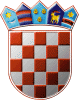 REPUBLIKA HRVATSKAOPĆINSKO IZBORNO POVJERENSTVOOPĆINE KARLOBAGKLASA: 013-03/13-01/01URBROJ: 2125/05-13/02KARLOBAG, 27. rujan 2013.	Na temelju članka 22. st. 1. Zakona o lokalnim izborima ("Narodne Novine", broj 144/12),   Općinsko izborno povjerenstvo Općine KARLOBAG, odlučujući o prijedlogu predlagatelja HRVATSKA DEMOKRATSKA ZAJEDNICA - HDZ, utvrdilo je i prihvatilo PRAVOVALJANOM KANDIDATURUZA IZBOR OPĆINSKOG NAČELNIKA OPĆINE KARLOBAGKandidat:IVAN TOMLJENOVIĆ; BAŠKE OŠTARIJE, BAŠKE OŠTARIJE 37; rođ. 28.08.1956; OIB: 66302842688; MZamjenik kandidata:BORIS SMOJVER; KARLOBAG, PUNTA 20; rođ. 05.08.1983; OIB: 92764995893; MPredlagatelj:REPUBLIKA HRVATSKAOPĆINSKO IZBORNO POVJERENSTVOOPĆINE KARLOBAGKLASA: 013-03/13-01/01URBROJ: 2125/05-13/03KARLOBAG, 27. rujna 2013.	Na temelju članka 23. i čl. 25. Zakona o lokalnim izborima ("Narodne Novine", broj 144/12),   Općinsko izborno povjerenstvo Općine KARLOBAG, sastavilo je ZBIRNU LISTU PRAVOVALJANIH KANDIDATURAZA IZBOR OPĆINSKOG NAČELNIKA OPĆINE KARLOBAGKandidat: IVAN TOMLJENOVIĆHRVATSKA DEMOKRATSKA ZAJEDNICA - HDZZamjenik kandidata: BORIS SMOJVERHRVATSKA DEMOKRATSKA ZAJEDNICA - HDZPREDSJEDNICAOPĆINSKOG IZBORNOG POVJERENSTVAOPĆINE KARLOBAGVEDRANA  KUFRINPREDSJEDNICAOPĆINSKOG IZBORNOG POVJERENSTVAOPĆINE KARLOBAGVEDRANA  KUFRIN